                                  Об утверждении перечня кодов подвидов по видам доходов, по видам доходов, главными администраторами, которых  являются органы местного самоуправления сельского поселения Горьковский сельсовет муниципального района Кушнаренковский  район Республики Башкортостан              В соответствии с пунктом 9 статьи 20 Бюджетного кодекса Российской Федерации                                          ПОСТАНОВЛЯЮ:	1. Утвердить перечень кодов подвидов доходов по видам доходов, главными администраторами которых являются органы местного самоуправления сельского поселения Горьковский сельсовет муниципального района Кушнаренковский район Республики Башкортостан, согласно приложению 1 к настоящему Постановлению.	2. Признать утратившим силу Постановление главы администрации сельского поселения Горьковский сельсовет муниципального района Кушнаренковский район Республики Башкортостан от 26 декабря 2016 года №48 «Об утверждении перечня кодов подвидов по видам доходов, по видам доходов, главными администраторами, которых  являются органы местного самоуправления сельского поселения Горьковский сельсовет муниципального района Кушнаренковский  район Республики Башкортостан». 2. Контроль за исполнением настоящего постановления оставляю за собой.3. Настоящее постановление вступает в силу   с  1 января   2018 года.Глава сельского поселения                                            Д.И.Шарафеев                                                                Приложение № 1                                                                          к постановлению  Администрациисельского поселения Горьковский сельсоветмуниципального района                                                                Кушнаренковский  район                                                                  Республики Башкортостан                                                                 от 21 декабря  2017г. № 53Перечень кодов подвидов доходов по видам доходов, главными администраторами которых являются органы местного самоуправления сельского поселения Горьковский сельсовет муниципального района Кушнаренковский район Республики БашкортостанВ целях упорядочения платежей, поступающих от предоставления субсидий, субвенций и иных межбюджетных трансфертов, имеющих целевое назначение, в рамках детализации бюджетной классификации установления семизначных кодов подвидов доходов по видам доходов:       791 1 08 04020 01 0000 110 «Государственная пошлина за совершение нотариальных действий должностными лицами органов местного самоуправления, уполномоченными в соответствии с законодательными актами Российской Федерации на совершение нотариальных действий» установить следующую структуру кода подвида доходов:      791 2 02 20077 10 0000 151 «Субсидии бюджетам сельских поселений на софинансирование  капитальных вложений в объекты муниципальной собственности»          установить следующую структуру кода подвида доходов:    791 2 02 29999 10 0000 151 «Прочие субсидии бюджетам сельских поселений»  установить следующую структуру кода подвида доходов:          791 2 02 49999 10 0000 151 «Прочие межбюджетные трансферты, передаваемые бюджетам сельских поселений» установить следующую структуру кода подвида доходов:      791 2 07 05030 10 0000 180 «Прочие безвозмездные поступления в бюджеты сельских поселений» установить следующую структуру кода подвида доходов:Глава сельского поселения                                                  Д.И.Шарафеевбашkортостан  РеспубликаһыКушнаренко районы муниципаль районының        горький ауыл советы    ауыл биләмәһе башлыгы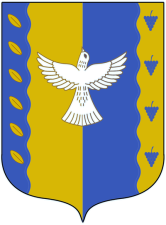 глава сельского поселения ГОРЬКОВСКИЙ  сельсовет  муниципального  района Кушнаренковский районРеспублики  БашкортостанKАРАРKАРАРKАРАРKАРАРKАРАРKАРАРПОСТАНОВЛЕНИЕПОСТАНОВЛЕНИЕПОСТАНОВЛЕНИЕПОСТАНОВЛЕНИЕПОСТАНОВЛЕНИЕПОСТАНОВЛЕНИЕ«21» декабрь2017й№53«21»декабря2017ГКод подвидаПодвид  дохода1000 110сумма платежа (перерасчеты, недоимка и задолженность по соответствующему платежу, в том числе по отмененному)4000 110прочие поступления7217 151субсидии на осуществление мероприятий по обеспечению территории Республики Башкортостан документацией по планировке территорий7218 151субсидии на осуществление мероприятий по строительству инженерных коммуникаций к районам индивидуальной и массовой застройки7231 151субсидии на софинансирование расходов по модернизации систем наружного освещения населенных пунктов Республики Башкортостан7232 151субсидии на осуществление мероприятий по строительству и реконструкции объектов водоснабжения и водоотведения, электро- и теплоснабжения7240 151субсидии на софинансирование капитальных вложений в объекты муниципальной собственности7211 151 субсидии на проведение кадастровых работ по межеванию земельных участков в целях их предоставления гражданам для индивидуального жилищного строительства однократно и бесплатно7235 151 субсидии на софинансирование расходов, связанных с обеспечением устойчивого функционирования коммунальных организаций, поставляющих коммунальные ресурсы для предоставления коммунальных услуг населению по тарифам, не обеспечивающим возмещение издержек, и подготовкой объектов коммунального хозяйства к работе в осенне-зимний период7247 151субсидии на софинансирование проектов развития общественной инфраструктуры, основанных на местных инициативах7404 151иные межбюджетные трансферты на финансирование мероприятий по благоустройству территорий населенных пунктов, коммунальному хозяйству, обеспечению мер пожарной безопасности и осуществлению дорожной деятельности в границах сельских поселенийКод подвидаПодвид  дохода6100 180прочие поступления6200 180поступления в бюджеты поселений от физических лиц на финансовое обеспечение реализации проектов развития общественной инфраструктуры, основанных на местных инициативах6300 180поступления в бюджеты поселений от юридических лиц на финансовое обеспечение реализации проектов развития общественной инфраструктуры, основанных на местных инициативах